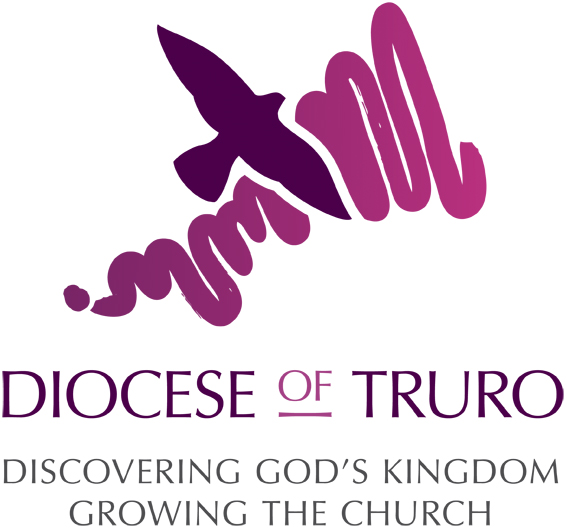 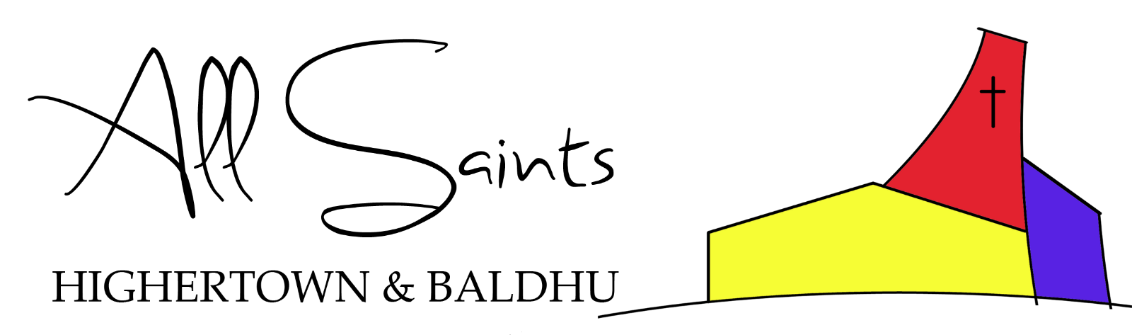 Application FormPersonal InformationEmployment HistoryStarting with your current/most recent appointment (clergy applicants please state parish), please indicate your full employment history. Education and Professional Qualifications – please start with most recentBased on the job description, list education, training, any relevant professional qualifications and membership of professional bodies. Please give dates if appropriate.Membership(s) of Professional BodiesRelevant ExperienceLooking at, and with reference to, the person specification, please use the space below to explain how you meet the criteria. Examples can be taken from work, volunteering, community, extra-curricular activities etc. If this post has an occupational requirement (OR), please state how you meet this. Max Word Count: 800 wordsReferencesPlease note that we will require 2 references, one preferably your most recent employer, should we make an offer of employment. We do not require details of referees at this point. Clergy, ordinands and such employed lay people as have duties that require them to represent or speak on behalf of the Church, may not be a member of or promote or solicit support for a party or organisation whose constitution, policy objectives or public statements are declared in writing by the House of Bishops to be incompatible with the Church of England's commitment to promoting racial equality. This explicitly includes the BNP. All Saints Church Highertown Truro is committed to safeguarding and promoting the welfare of both children, young people and vulnerable adults in the Diocese of Truro. This commitment is promoted by all members of staff who work with children, young people and vulnerable adults throughout Cornwall and the Isles of Scilly. It has a zero-tolerance policy in respect of any abuse, neglect or harm. By signing and returning this application form you consent to All Saints Church Highertown Truro using and keeping information about you – provided by you – or third parties such as referees – relating to your application or future employment. For unsuccessful applicants this information will be used solely in the recruitment process and will be retained for six months from the date on which you are informed whether you have been invited to interview, or six months from the date of interview. Thank you for completing this form.DeclarationTo the best of my knowledge and belief, the information supplied by me in each section of this form is correct. I hereby consent to the processing of sensitive personal data, as defined in the Data Protection Act 2018 (and the General Data Protection Regulations), involved in the consideration of this application.Please send your completed application form by email to vicar@asht.org.uk or by post to All Saints Church, Tresawls Road, Highertown, Truro TR1 3LD to arrive no later than 12 noon on 7 August 2020.Post applied for:Personal DetailsFamily Name (block capitals)Title:Names in FullKnown AsContact DetailsHome AddressTown/CityCountyPostcodeTelephone number(s)  (that we can use to contact you)Email addressAre you eligible to work in the UK without restrictions?Yes / NoYes / NoYes / NoDo you require a visa in order to work in the UK?Yes / NoYes / NoYes / NoIf you hold a current visa,  please state which country the visa was issued, and expiry date if applicable and any restrictions:(If applicable) Do you hold a full clean UK driving licence?Yes / NoYes / NoYes / NoVacancy SourceHow did you become aware of this post: (e.g. word of mouth, website) Name and address of employerStart and leave dateJob title, job summary and key achievementsReason for leavingWhat period of notice would you be required to give your present employer?What period of notice would you be required to give your present employer?What period of notice would you be required to give your present employer?What period of notice would you be required to give your present employer?Type of qualificationName of establishmentFromToQualification(s) achieved Professional Body:Membership Number:Professional Body:Membership Number:Signed:Date: